    ____________Instructions1.   Provide a completed budget summary sheet for year one and separate estimates for each subsequent year.2.   Recipient’s estimated costs should be entered in Column A.   Columns B and C are for NASA use only. Column C represents the approved grant budget.3.   Provide as attachments detailed computations of estimates in each cost category with narratives required to fully explain proposed costs.   See back page, Exhibit A.NOTICE:  INFORMATION CONTAINED ON THIS FORM IS NOT TO BE RELEASED OUTSIDE OF THE GOVERNMENT WITHOUT THE EXPRESS WRITTEN CONSENT OF THE RECIPIENT.	Back Page , Exhibit A Budget SummarySPECIFIC COSTS1.  Direct Labor (salaries, wages, and fringe benefits):  Attachments should list number and titles of personnel, amounts of time to be devoted to the grant, and rates of pay.2.  Other Direct Costs: 	a.  Subcontracts:  Attachments should describe the work to be subcontracted, estimated amount, recipient (if known), and the reason for subcontracting.b.  Consultants:  Identify consultants to be used, why they are necessary, the time they will spend on the project, and rates of pay.c.  Equipment:  List separately.   Explain the need for items costing more than $5,000, unless a lower threshold has been established by your institution for classifying such purchases as equipment.  Describe the basis for estimated cost.  General purpose equipment is not allowable as a direct cost unless specifically approved by the grant officer.  Any equipment purchase requested to be made as a direct charge under this grant must include the equipment description, how it will be used in the conduct of the basic research proposed, why it cannot be purchased with indirect funds, and a statement certifying that the equipment will be used exclusively for research and not for general business or administrative purposes.d.  Supplies:  For items below the threshold established for equipment, provide the general categories of needed supplies, the method of acquisition and the estimated cost.e.  Travel:  Describe the purpose of the proposed travel in relation to the grant and provide the basis of the estimate, including information on destination and number of travelers where known.f.  Other:  Enter the total of direct costs not covered by 2a through 2e.   Attach an itemized list explaining the need for each item and the basis for the estimate.3.  Facilities and Administrative (F&A) Costs:  Identify F&A cost rate(s) and base(s) as approved by the cognizant Federal agency, including the effective period of the rate.   Provide the name, address, and telephone number of the Federal agency official having cognizance.  If unapproved rates are used, explain why, and include the computational basis for the F&A expense pool and corresponding allocation base for each rate.4.  Other Applicable Costs:  Enter total, explaining the need for each item.5.  Subtotal-Estimated Costs:  Enter the sum of items 1 through 4.6.  Less Proposed Cost Sharing (if any):  Enter any amount proposed.   If cost sharing is based on specific cost items, identify each item and amount in an attachment.7.  Carryover Funds (if any):  Enter the dollar amount of any funds that are expected to be available for carryover from the prior budget period.  Identify how the funds will be used if they are not used to reduce the budget.  NASA officials will decide whether to use all or part of the anticipated carryover to reduce the budget.   Not applicable to 2nd-year and subsequent-year budgets submitted for the award of a multiple year grant.  8.  Total Estimated Costs:  Enter the total after subtracting items 6 and 7b from item 5.Page 2 of 2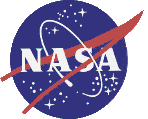                          BUDGET SUMMARY    NASA use onlyFROM _____________      TO  ______________ (performance period)Recipient’s Costs                         BUDGET SUMMARY    NASA use onlyFROM _____________      TO  ______________ (performance period)Recipient’s Costs                         BUDGET SUMMARY    NASA use onlyFROM _____________      TO  ______________ (performance period)Recipient’s Costs                         BUDGET SUMMARY    NASA use onlyFROM _____________      TO  ______________ (performance period)Recipient’s CostsABCDirect Labor:(salaries, wages, fringe benefits)Direct Labor:(salaries, wages, fringe benefits)$3$4.00$Other Direct Costs:   Subcontracts    Consultants    Equipment    Supplies    Travel    Other    Other    OtherOther Direct Costs:   Subcontracts    Consultants    Equipment    Supplies    Travel    Other    Other    Other11.00Facilities & Administrative Costs:Facilities & Administrative Costs:2Other Applicable Costs:Other Applicable Costs:33.00SUBTOTAL – Estimated Costs:SUBTOTAL – Estimated Costs:$   9.00$8.00 0Less:  Proposed Cost Sharing (if any):Less:  Proposed Cost Sharing (if any):1Carryover Funds (if any)     a.  Anticipated amount:     b.  Amount used to reduce budgetCarryover Funds (if any)     a.  Anticipated amount:     b.  Amount used to reduce budget3TOTAL ESTIMATED COST:TOTAL ESTIMATED COST:$5.00$8.000APPROVED BUDGET:APPROVED BUDGET:$$$